LABORATORY HAZARD SIGNAGE FORMSTEP 1: GENERAL INFORMATION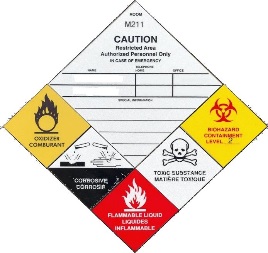 STEP 2: HAZARDS PRESENT IN THE LAB*To help identify hazard class, use WHMIS pictograms on labels or Safety Data Sheets, or TDG pictograms on shipping containersSTEP 3: EMERGENCY CONTACT INFORMATION:To ensure that Emergency First Responders obtain the appropriate hazard and contact information, signs containing emergency contact information will be posted on the outer door(s) of the room. Please choose one of the following options: Option #1:  The sign will display names, position titles, and phone numbers of the PI and the Responsible Individual. Option #2:  The sign will display position titles and phone numbers (but not names) of the PI and the Responsible Individual.STEP 4: SPECIAL INFORMATIONSTEP 5: ADDITIONAL PRINCIPAL INVESTIGATORS/RESPONSIBLE INDIVIDUALS (IF REQURIED)STEP 6: RETURN FORM TO RMS RESEARCH SAFETY OFFICE (researchsafety@rms.ubc.ca)Building NameRoom Number: (sub-rooms addressed separately)Number of doors leading to the spaceIs there an existing sign? (as seen in picture on left) Hazard Class*PictogramDescription/Additional InformationY/NBiohazard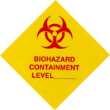 Biohazard Symbol is required for Risk Group 2 and 3Containment Level: _____   Biosafety Approval # ______________Risk Group 1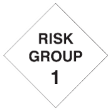 For working with Biohazards from Risk Group 1Biosafety Approval # ______________Compressed Gas Cylinders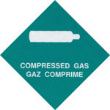 Non-flammable, non-toxic gas placed under pressure and/or chilled, and contained by a cylinderCorrosives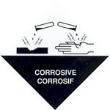 Materials that cause severe and permanent burns to skin and tissue and can damage clothing, metals and/or other materials Explosives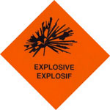 Materials that cause a sudden release of gas, heat, and pressure when subjected to a certain amount of shock, pressure, or temperatureFlammable Gas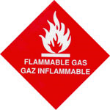 Gases that easily catch on fire at normal or elevated temperaturesNote: Gas taps do not qualifyFlammable Liquid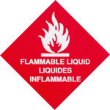 Liquids that have a flash point below 37.8 °CFlammable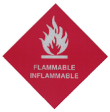 Solids that can undergo combustion with or without a source of ignitionIf both flammable liquids and solids are present, only use “Flammable”Lasers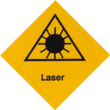 Signage and registration required for Class 3B or 4. Please submit a registration formOxidizers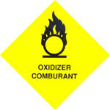 React to promote or initiate the combustion of flammable or combustible materials Radiation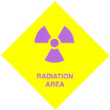 Ionizing Radiation, that emits alpha, beta  particles, positron emission, gamma rays, and x-rays Isotope(s) used: _____________   Radiation Permit # ____________Toxic Gas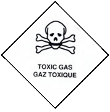 Gases causing immediate toxic effects Toxic Substances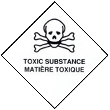 Substances that cause immediate toxic effectsX-Rays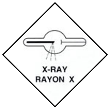 X-ray system consisting of an x-ray source or generator. Please submit a registration formPrincipal InvestigatorResponsible IndividualNamePositionOffice Phone #Emergency Phone #EmailPlease indicate any additional information you would like added to the sign (Example: “Required PPE: lab-coat, full-covering liquid resistant shoes, long loose fitting pants”)Name:Position:Office Phone #:Emergency Phone #:Email:Email:Name:Position:Office Phone #:Emergency Phone #:Email:Email:Name:Position:Office Phone #:Emergency Phone #:Email:Email:Name:Position:Office Phone #:Emergency Phone #:Email:Email: